Πληροφορίες: 493ΚΟΙΝ:	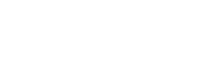 Πίνακας Αποδεκτών: